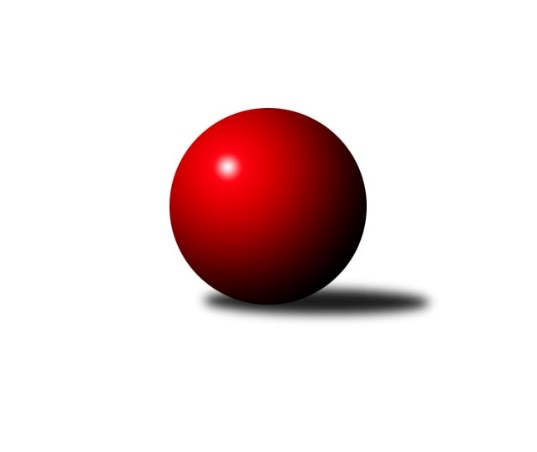 Č.5Ročník 2008/2009	11.10.2008Nejlepšího výkonu v tomto kole: 2540 dosáhlo družstvo: SKK Jeseník ˝B˝Krajský přebor OL 2008/2009Výsledky 5. kolaSouhrnný přehled výsledků:TJ Kovohutě Břidličná ˝B˝	- TJ Horní Benešov ˝C˝	12:4	2382:2306		11.10.KKŽ Šternberk ˝A˝	- KK Lipník nad Bečvou ˝A˝	6:10	2406:2497		11.10.KK Lipník nad Bečvou ˝B˝	- KK Zábřeh  ˝C˝	8:8	2252:2220		11.10.TJ Tatran Litovel	- Spartak Přerov ˝C˝	12:4	2359:2259		11.10.TJ  Krnov ˝B˝	- TJ Pozemstav Prostějov	10:6	2362:2314		11.10.TJ Sokol Mohelnice	- SKK Jeseník ˝B˝	4:12	2503:2540		11.10.TJ Horní Benešov ˝E˝	- SK Olomouc Sigma MŽ	3:13	2389:2512		11.10.Tabulka družstev:	1.	KK Lipník nad Bečvou ˝A˝	5	5	0	0	58 : 22 	 	 2454	10	2.	SK Olomouc Sigma MŽ	5	4	0	1	57 : 23 	 	 2433	8	3.	TJ  Krnov ˝B˝	5	4	0	1	51 : 29 	 	 2403	8	4.	TJ Kovohutě Břidličná ˝B˝	5	3	0	2	46 : 34 	 	 2369	6	5.	TJ Pozemstav Prostějov	5	3	0	2	44 : 36 	 	 2408	6	6.	TJ Sokol Mohelnice	5	3	0	2	43 : 37 	 	 2500	6	7.	Spartak Přerov ˝C˝	5	2	1	2	44 : 36 	 	 2423	5	8.	SKK Jeseník ˝B˝	5	2	0	3	34 : 46 	 	 2452	4	9.	TJ Tatran Litovel	5	2	0	3	34 : 46 	 	 2356	4	10.	TJ Horní Benešov ˝C˝	5	2	0	3	32 : 48 	 	 2352	4	11.	TJ Horní Benešov ˝E˝	5	1	1	3	32 : 48 	 	 2474	3	12.	KK Lipník nad Bečvou ˝B˝	5	1	1	3	32 : 48 	 	 2343	3	13.	KKŽ Šternberk ˝A˝	5	1	0	4	27 : 53 	 	 2483	2	14.	KK Zábřeh  ˝C˝	5	0	1	4	26 : 54 	 	 2417	1Podrobné výsledky kola:	 TJ Kovohutě Břidličná ˝B˝	2382	12:4	2306	TJ Horní Benešov ˝C˝	Zdeněk Fiury st. st.	 	 201 	 224 		425 	 2:0 	 386 	 	200 	 186		Michal Klich	Petr Otáhal	 	 201 	 196 		397 	 2:0 	 387 	 	198 	 189		Zdeněk Kment	Miloslav Krchov	 	 167 	 196 		363 	 0:2 	 399 	 	190 	 209		Jan Kriwenky	Josef Veselý	 	 189 	 211 		400 	 2:0 	 348 	 	185 	 163		Michael Dostál	Zdeněk Chmela ml.	 	 192 	 176 		368 	 0:2 	 374 	 	176 	 198		Robert Kučerka	Zdeněk Fiury ml. ml.	 	 213 	 216 		429 	 2:0 	 412 	 	207 	 205		Petr Rakrozhodčí: Nejlepší výkon utkání: 429 - Zdeněk Fiury ml. ml.	 KKŽ Šternberk ˝A˝	2406	6:10	2497	KK Lipník nad Bečvou ˝A˝	Petr Pick	 	 201 	 199 		400 	 2:0 	 394 	 	187 	 207		Richard Štětka	Pavel Smejkal	 	 188 	 192 		380 	 0:2 	 422 	 	198 	 224		Jitka Szczyrbová	Emil Pick	 	 205 	 198 		403 	 2:0 	 396 	 	187 	 209		Vilém Zeiner	Zdeněk Vojáček	 	 208 	 187 		395 	 2:0 	 387 	 	192 	 195		Rostislav Pelz	Pavel  Ďuriš ml.	 	 195 	 204 		399 	 0:2 	 453 	 	225 	 228		Zdeněk  Macháček ml	Jindřich Gavenda	 	 204 	 225 		429 	 0:2 	 445 	 	223 	 222		Zdeněk   Macháček st.rozhodčí: Nejlepší výkon utkání: 453 - Zdeněk  Macháček ml	 KK Lipník nad Bečvou ˝B˝	2252	8:8	2220	KK Zábřeh  ˝C˝	Zdeněk Krejčiřík	 	 198 	 190 		388 	 0:2 	 393 	 	210 	 183		Michal Weinlich	Radek Kolář	 	 190 	 207 		397 	 2:0 	 324 	 	146 	 178		Věra Urbášková	Jan Lankaš	 	 166 	 181 		347 	 0:2 	 366 	 	187 	 179		Jan Kolář	Vlastimila Kolářová	 	 193 	 178 		371 	 0:2 	 382 	 	193 	 189		Jan Tomášek	Radek Lankaš	 	 182 	 196 		378 	 2:0 	 364 	 	200 	 164		Jiří Srovnal	Jiří Kolář	 	 186 	 185 		371 	 0:2 	 391 	 	192 	 199		Josef Sitta st.rozhodčí: Nejlepší výkon utkání: 397 - Radek Kolář	 TJ Tatran Litovel	2359	12:4	2259	Spartak Přerov ˝C˝	Jiří Harszlak	 	 192 	 169 		361 	 0:2 	 384 	 	201 	 183		Rostislav Petřík	Jaromír Janošec	 	 192 	 206 		398 	 2:0 	 347 	 	176 	 171		Jan Karlík *1	Jaroslav Navrátil	 	 191 	 198 		389 	 0:2 	 406 	 	220 	 186		David Janušík	Miroslav Sigmund	 	 199 	 209 		408 	 2:0 	 351 	 	179 	 172		Jiří Chytil	Miroslav Talášek	 	 204 	 179 		383 	 2:0 	 373 	 	195 	 178		Marek  Navrátil	Ludvík Vymazal	 	 204 	 216 		420 	 2:0 	 398 	 	207 	 191		Petr Vácharozhodčí: střídání: *1 od 51. hodu Jiří HradílekNejlepší výkon utkání: 420 - Ludvík Vymazal	 TJ  Krnov ˝B˝	2362	10:6	2314	TJ Pozemstav Prostějov	Martin Koraba	 	 194 	 167 		361 	 0:2 	 406 	 	197 	 209		Václav Kovařík	Petr Vaněk	 	 211 	 214 		425 	 2:0 	 382 	 	183 	 199		Jan Stískal	Jaromír Čech	 	 188 	 189 		377 	 0:2 	 390 	 	208 	 182		Stanislav Feike	Miluše Rychová	 	 199 	 212 		411 	 2:0 	 377 	 	184 	 193		Jakub Marušinec	Stanislav Kopal	 	 177 	 210 		387 	 0:2 	 391 	 	180 	 211		Karel Meissel	Vladimír Vavrečka	 	 199 	 202 		401 	 2:0 	 368 	 	187 	 181		Martin Zaoralrozhodčí: Nejlepší výkon utkání: 425 - Petr Vaněk	 TJ Sokol Mohelnice	2503	4:12	2540	SKK Jeseník ˝B˝	Rostislav Krejčí	 	 208 	 227 		435 	 2:0 	 391 	 	193 	 198		Zdeněk Janoud	Petr Polášek	 	 209 	 199 		408 	 0:2 	 433 	 	221 	 212		Rostislav  Cundrla	Zdeněk Šebesta	 	 212 	 186 		398 	 0:2 	 460 	 	250 	 210		Karel Kučera	Jaroslav Jílek *1	 	 208 	 216 		424 	 0:2 	 428 	 	209 	 219		Jaromíra Smejkalová	Jaroslav Koudelný *2	 	 193 	 166 		359 	 0:2 	 425 	 	206 	 219		Miroslav Setinský	Ondřej Pospíšil	 	 247 	 232 		479 	 2:0 	 403 	 	210 	 193		Petr  Šulák ml.rozhodčí: střídání: *1 od 21. hodu Iveta Krejčová, *2 od 21. hodu Iveta KrejčováNejlepší výkon utkání: 479 - Ondřej Pospíšil	 TJ Horní Benešov ˝E˝	2389	3:13	2512	SK Olomouc Sigma MŽ	Luděk Zeman	 	 197 	 204 		401 	 0:2 	 412 	 	193 	 219		František Baslar	Michal Rašťák	 	 213 	 208 		421 	 0:2 	 422 	 	217 	 205		Jiří Malíšek	Zbyněk Tesař	 	 199 	 209 		408 	 1:1 	 408 	 	198 	 210		Miroslav Hyc	Jana Martiníková	 	 219 	 195 		414 	 2:0 	 400 	 	196 	 204		Petr Malíšek	Jaromír Martiník	 	 177 	 215 		392 	 0:2 	 408 	 	228 	 180		Radek Malíšek	Pavel Hrnčíř	 	 165 	 188 		353 	 0:2 	 462 	 	243 	 219		Pavel Jünglingrozhodčí: Nejlepší výkon utkání: 462 - Pavel JünglingPořadí jednotlivců:	jméno hráče	družstvo	celkem	plné	dorážka	chyby	poměr kuž.	Maximum	1.	Ondřej Pospíšil 	TJ Sokol Mohelnice	469.78	302.3	167.4	2.1	3/3	(483)	2.	David Pospíšil 	KKŽ Šternberk ˝A˝	437.33	297.7	139.7	3.0	3/3	(448)	3.	Zdeněk  Macháček 	KK Lipník nad Bečvou ˝A˝	435.67	305.0	130.7	5.0	3/4	(473)	4.	Karel Kučera 	SKK Jeseník ˝B˝	432.50	283.3	149.2	4.3	3/3	(460)	5.	Zdeněk Šebesta 	TJ Sokol Mohelnice	431.44	285.8	145.7	3.1	3/3	(463)	6.	Petr Polášek 	TJ Sokol Mohelnice	431.33	291.0	140.3	8.5	2/3	(449)	7.	Jindřich Gavenda 	KKŽ Šternberk ˝A˝	430.50	297.2	133.3	5.5	2/3	(439)	8.	Petr Rak 	TJ Horní Benešov ˝C˝	428.33	303.3	125.0	5.7	3/4	(453)	9.	Luděk Zeman 	TJ Horní Benešov ˝E˝	428.25	297.5	130.8	4.3	2/2	(453)	10.	Ladislav Skřivánek 	KK Lipník nad Bečvou ˝B˝	427.67	295.0	132.7	3.3	3/3	(479)	11.	Petr Vácha 	Spartak Přerov ˝C˝	426.38	295.3	131.1	4.4	4/4	(451)	12.	Zdeněk   Macháček st. 	KK Lipník nad Bečvou ˝A˝	425.00	279.8	145.2	3.3	3/4	(445)	13.	Emil Pick 	KKŽ Šternberk ˝A˝	424.89	285.2	139.7	4.9	3/3	(459)	14.	Jaroslav Koudelný 	TJ Sokol Mohelnice	424.00	292.0	132.0	7.0	2/3	(447)	15.	Rostislav Krejčí 	TJ Sokol Mohelnice	423.00	290.5	132.5	7.7	2/3	(438)	16.	Zdeněk  Macháček ml 	KK Lipník nad Bečvou ˝A˝	421.13	292.3	128.9	6.0	4/4	(453)	17.	Jaromír Martiník 	TJ Horní Benešov ˝E˝	420.13	292.6	127.5	3.8	2/2	(430)	18.	Jaromíra Smejkalová 	SKK Jeseník ˝B˝	419.67	290.3	129.3	3.9	3/3	(454)	19.	Michal Klich 	TJ Horní Benešov ˝C˝	417.67	284.8	132.8	6.7	3/4	(471)	20.	Michal Rašťák 	TJ Horní Benešov ˝E˝	417.25	280.1	137.1	8.3	2/2	(435)	21.	Petr Pick 	KKŽ Šternberk ˝A˝	416.67	285.2	131.5	4.7	2/3	(428)	22.	Zdeněk Fiury ml.  ml.	TJ Kovohutě Břidličná ˝B˝	416.33	289.2	127.2	5.7	3/4	(429)	23.	Kamil Kovařík 	TJ Horní Benešov ˝E˝	416.00	285.8	130.3	6.0	2/2	(434)	24.	Pavel Jüngling 	SK Olomouc Sigma MŽ	414.88	288.4	126.5	6.4	4/4	(462)	25.	Rostislav  Cundrla 	SKK Jeseník ˝B˝	414.50	270.0	144.5	2.5	2/3	(433)	26.	Josef Sitta st. 	KK Zábřeh  ˝C˝	414.13	284.6	129.5	5.5	4/4	(455)	27.	Pavel Jalůvka 	TJ  Krnov ˝B˝	414.00	289.3	124.7	4.7	3/3	(431)	28.	Martin Koraba 	TJ  Krnov ˝B˝	413.56	284.7	128.9	4.1	3/3	(433)	29.	Karel Meissel 	TJ Pozemstav Prostějov	413.25	277.8	135.5	6.8	4/4	(459)	30.	František Baslar 	SK Olomouc Sigma MŽ	412.75	281.4	131.4	4.0	4/4	(438)	31.	Jaromír Janošec 	TJ Tatran Litovel	412.22	274.4	137.8	3.8	3/3	(449)	32.	Jiří Srovnal 	KK Zábřeh  ˝C˝	412.00	280.7	131.3	6.5	3/4	(445)	33.	Rostislav Petřík 	Spartak Přerov ˝C˝	411.25	281.9	129.4	4.3	4/4	(438)	34.	David Janušík 	Spartak Přerov ˝C˝	410.67	290.3	120.3	8.3	3/4	(416)	35.	Radek Lankaš 	KK Lipník nad Bečvou ˝B˝	408.00	281.3	126.7	8.9	3/3	(423)	36.	Jan Stískal 	TJ Pozemstav Prostějov	408.00	286.3	121.7	8.3	3/4	(426)	37.	Miroslav Setinský 	SKK Jeseník ˝B˝	406.89	284.0	122.9	6.8	3/3	(425)	38.	Jaroslav Jílek 	TJ Sokol Mohelnice	406.75	279.5	127.3	9.5	2/3	(429)	39.	Jiří Malíšek 	SK Olomouc Sigma MŽ	406.50	278.1	128.4	5.5	4/4	(430)	40.	Jan Kolář 	KK Zábřeh  ˝C˝	406.38	278.6	127.8	6.0	4/4	(440)	41.	Miroslav Talášek 	TJ Tatran Litovel	406.00	285.0	121.0	6.6	3/3	(420)	42.	Stanislav Kopal 	TJ  Krnov ˝B˝	405.78	275.0	130.8	8.1	3/3	(416)	43.	Radek Malíšek 	SK Olomouc Sigma MŽ	405.38	282.5	122.9	6.3	4/4	(426)	44.	František Vícha 	TJ  Krnov ˝B˝	405.00	284.5	120.5	6.5	2/3	(437)	45.	Zbyněk Tesař 	TJ Horní Benešov ˝E˝	404.88	290.0	114.9	9.3	2/2	(458)	46.	Václav Šubert 	KKŽ Šternberk ˝A˝	404.00	294.0	110.0	8.0	2/3	(414)	47.	Richard Štětka 	KK Lipník nad Bečvou ˝A˝	402.88	276.9	126.0	7.5	4/4	(440)	48.	Jitka Szczyrbová 	KK Lipník nad Bečvou ˝A˝	402.88	279.6	123.3	4.8	4/4	(422)	49.	Jiří Fárek 	SKK Jeseník ˝B˝	401.75	270.3	131.5	6.0	2/3	(420)	50.	Jana Martiníková 	TJ Horní Benešov ˝E˝	400.67	286.5	114.2	7.0	2/2	(414)	51.	Pavel  Ďuriš ml. 	KKŽ Šternberk ˝A˝	400.33	286.0	114.3	8.7	3/3	(409)	52.	Miroslav Sigmund 	TJ Tatran Litovel	400.11	280.6	119.6	5.6	3/3	(408)	53.	Zdeněk Chmela  ml.	TJ Kovohutě Břidličná ˝B˝	398.75	279.5	119.3	6.5	4/4	(425)	54.	Miroslav Hyc 	SK Olomouc Sigma MŽ	398.63	282.9	115.8	6.0	4/4	(415)	55.	Zdeněk Vojáček 	KKŽ Šternberk ˝A˝	398.00	277.0	121.0	6.8	3/3	(422)	56.	Zdeněk Janoud 	SKK Jeseník ˝B˝	397.78	282.3	115.4	8.1	3/3	(456)	57.	Robert Kučerka 	TJ Horní Benešov ˝C˝	397.50	280.5	117.0	8.3	3/4	(417)	58.	Jan Kriwenky 	TJ Horní Benešov ˝C˝	396.38	278.4	118.0	5.9	4/4	(444)	59.	Jakub Marušinec 	TJ Pozemstav Prostějov	395.88	273.5	122.4	9.6	4/4	(428)	60.	Josef Veselý 	TJ Kovohutě Břidličná ˝B˝	395.88	277.1	118.8	5.6	4/4	(425)	61.	Miluše Rychová 	TJ  Krnov ˝B˝	395.75	278.8	117.0	6.0	2/3	(411)	62.	Vilém Zeiner 	KK Lipník nad Bečvou ˝A˝	395.17	273.2	122.0	11.3	3/4	(415)	63.	Václav Kovařík 	TJ Pozemstav Prostějov	395.00	277.7	117.3	7.3	3/4	(406)	64.	Petr Malíšek 	SK Olomouc Sigma MŽ	394.88	274.1	120.8	8.5	4/4	(415)	65.	Stanislav Feike 	TJ Pozemstav Prostějov	394.38	279.6	114.8	9.8	4/4	(423)	66.	Zdeněk Kment 	TJ Horní Benešov ˝C˝	394.00	273.8	120.2	7.0	3/4	(446)	67.	Zdeněk Fiury st.  st.	TJ Kovohutě Břidličná ˝B˝	393.50	270.6	122.9	6.1	4/4	(432)	68.	Petr Otáhal 	TJ Kovohutě Břidličná ˝B˝	390.75	274.8	116.0	7.5	4/4	(420)	69.	Vladimír Vavrečka 	TJ  Krnov ˝B˝	390.25	274.3	116.0	6.0	2/3	(401)	70.	Karel Ondruch 	KK Zábřeh  ˝C˝	386.17	266.7	119.5	7.8	3/4	(401)	71.	Jaroslav Navrátil 	TJ Tatran Litovel	385.56	268.7	116.9	10.1	3/3	(405)	72.	Michael Dostál 	TJ Horní Benešov ˝C˝	384.50	274.3	110.3	8.5	4/4	(432)	73.	Miloslav Krchov 	TJ Kovohutě Břidličná ˝B˝	384.00	263.8	120.3	8.0	4/4	(409)	74.	Jiří Kolář 	KK Lipník nad Bečvou ˝B˝	384.00	274.0	110.0	7.6	3/3	(401)	75.	Jaroslav Ďulík 	TJ Tatran Litovel	383.67	272.3	111.3	9.7	3/3	(427)	76.	Ludvík Vymazal 	TJ Tatran Litovel	383.44	272.0	111.4	7.6	3/3	(420)	77.	Vlastimila Kolářová 	KK Lipník nad Bečvou ˝B˝	382.17	275.3	106.8	7.2	3/3	(423)	78.	Rostislav Pelz 	KK Lipník nad Bečvou ˝A˝	381.00	274.8	106.3	9.8	4/4	(405)	79.	Radek Kolář 	KK Lipník nad Bečvou ˝B˝	380.67	277.8	102.8	11.8	2/3	(397)	80.	Jiří Chytil 	Spartak Přerov ˝C˝	379.33	267.3	112.0	11.0	3/4	(397)	81.	Jan Lankaš 	KK Lipník nad Bečvou ˝B˝	373.50	268.5	105.0	10.3	3/3	(380)	82.	Zdeněk Sobota 	TJ Sokol Mohelnice	373.00	267.0	106.0	10.5	2/3	(403)	83.	Jaroslav Navrátil 	SKK Jeseník ˝B˝	372.50	268.5	104.0	10.0	2/3	(398)	84.	Zdeněk Krejčiřík 	KK Lipník nad Bečvou ˝B˝	366.00	270.3	95.7	12.8	2/3	(388)	85.	Zdeněk Schmidt 	TJ  Krnov ˝B˝	362.00	250.5	111.5	10.0	2/3	(364)		Jiří Michálek 	KK Zábřeh  ˝C˝	434.00	286.0	148.0	3.0	1/4	(434)		Václav Pumprla 	Spartak Přerov ˝C˝	432.00	281.0	151.0	2.0	2/4	(435)		Martin Liška 	KK Zábřeh  ˝C˝	431.50	294.8	136.8	2.5	2/4	(442)		Miroslav Jemelík 	SKK Jeseník ˝B˝	427.00	287.0	140.0	4.0	1/3	(427)		Miroslav Adámek 	TJ Pozemstav Prostějov	425.00	283.0	142.0	8.0	1/4	(425)		Ľudovit Kumi 	TJ Sokol Mohelnice	424.00	278.0	146.0	3.0	1/3	(424)		Kamil Komenda 	KK Zábřeh  ˝C˝	419.00	270.0	149.0	1.0	1/4	(419)		Michal Symerský 	Spartak Přerov ˝C˝	418.50	313.5	105.0	6.5	2/4	(432)		Jiří Vrba 	SKK Jeseník ˝B˝	418.00	278.0	140.0	2.0	1/3	(418)		Petr Vaněk 	TJ  Krnov ˝B˝	415.00	287.5	127.5	5.0	1/3	(425)		Jan Pernica 	TJ Pozemstav Prostějov	413.50	289.5	124.0	7.0	1/4	(420)		Marek  Navrátil 	Spartak Přerov ˝C˝	410.00	276.5	133.5	6.0	2/4	(447)		Pavel Buchta 	TJ  Krnov ˝B˝	408.00	277.0	131.0	5.0	1/3	(408)		Jiří Kohoutek 	Spartak Přerov ˝C˝	407.00	286.0	121.0	6.5	1/4	(418)		Petr  Šulák ml. 	SKK Jeseník ˝B˝	403.00	283.0	120.0	6.0	1/3	(403)		Tomáš Dražil 	KK Zábřeh  ˝C˝	395.50	294.0	101.5	13.0	1/4	(406)		Martin Zaoral 	TJ Pozemstav Prostějov	394.25	278.8	115.5	11.3	2/4	(428)		Michal Weinlich 	KK Zábřeh  ˝C˝	393.00	277.0	116.0	10.0	1/4	(393)		Miloslav  Petrů 	TJ Horní Benešov ˝C˝	392.00	305.0	87.0	15.0	1/4	(392)		Ondřej Matula 	TJ Pozemstav Prostějov	390.00	286.5	103.5	11.5	2/4	(393)		Jaroslav Lakomý 	TJ  Krnov ˝B˝	387.00	253.0	134.0	4.0	1/3	(387)		Jan Tomášek 	KK Zábřeh  ˝C˝	386.50	279.0	107.5	8.5	2/4	(391)		Jan Karlík 	Spartak Přerov ˝C˝	385.75	257.0	128.8	6.3	2/4	(425)		Pavel Smejkal 	KKŽ Šternberk ˝A˝	384.50	271.0	113.5	10.0	1/3	(389)		Jiří Chylík 	TJ  Krnov ˝B˝	383.00	263.0	120.0	8.0	1/3	(383)		Jiří Hradílek 	Spartak Přerov ˝C˝	380.00	265.0	115.0	5.5	2/4	(388)		Dagmar Jílková 	TJ Sokol Mohelnice	377.00	265.0	112.0	8.0	1/3	(377)		Jaromír Čech 	TJ  Krnov ˝B˝	377.00	279.0	98.0	14.0	1/3	(377)		Marie Karásková 	SKK Jeseník ˝B˝	375.00	250.0	125.0	7.0	1/3	(375)		Zdeňka Habartová 	TJ Horní Benešov ˝C˝	373.00	268.0	105.0	9.0	1/4	(373)		Vladimír Štrbík 	TJ Kovohutě Břidličná ˝B˝	371.50	262.0	109.5	8.5	2/4	(374)		Zdeněk Žanda 	TJ Horní Benešov ˝C˝	365.00	261.0	104.0	9.0	1/4	(365)		Pavel Hrnčíř 	TJ Horní Benešov ˝E˝	363.00	265.0	98.0	9.0	1/2	(373)		Jiří Harszlak 	TJ Tatran Litovel	361.50	247.5	114.0	10.5	1/3	(362)		Michaela Kuková 	TJ Horní Benešov ˝C˝	359.00	254.0	105.0	10.0	1/4	(359)		Věra Urbášková 	KK Zábřeh  ˝C˝	357.50	261.5	96.0	13.0	2/4	(391)		Jaroslav  Koppa 	KK Lipník nad Bečvou ˝B˝	351.00	262.0	89.0	13.0	1/3	(351)		Anna Drlíková 	TJ Sokol Mohelnice	341.00	250.0	91.0	14.0	1/3	(341)		Lucie Fadrná 	TJ Horní Benešov ˝C˝	305.00	212.0	93.0	16.0	1/4	(305)Sportovně technické informace:Starty náhradníků:registrační číslo	jméno a příjmení 	datum startu 	družstvo	číslo startu
Hráči dopsaní na soupisku:registrační číslo	jméno a příjmení 	datum startu 	družstvo	Program dalšího kola:6. kolo17.10.2008	pá	17:00	KK Lipník nad Bečvou ˝A˝ - KK Lipník nad Bečvou ˝B˝	18.10.2008	so	9:00	SKK Jeseník ˝B˝ - KKŽ Šternberk ˝A˝	18.10.2008	so	9:00	SK Olomouc Sigma MŽ - TJ Sokol Mohelnice	18.10.2008	so	10:00	KK Zábřeh  ˝C˝ - TJ Tatran Litovel	18.10.2008	so	12:00	TJ Pozemstav Prostějov - TJ Kovohutě Břidličná ˝B˝	18.10.2008	so	12:00	Spartak Přerov ˝C˝ - TJ  Krnov ˝B˝	18.10.2008	so	13:30	TJ Horní Benešov ˝C˝ - TJ Horní Benešov ˝E˝	Nejlepší šestka kola - absolutněNejlepší šestka kola - absolutněNejlepší šestka kola - absolutněNejlepší šestka kola - absolutněNejlepší šestka kola - dle průměru kuželenNejlepší šestka kola - dle průměru kuželenNejlepší šestka kola - dle průměru kuželenNejlepší šestka kola - dle průměru kuželenNejlepší šestka kola - dle průměru kuželenPočetJménoNázev týmuVýkonPočetJménoNázev týmuPrůměr (%)Výkon4xOndřej PospíšilMohelnice4795xOndřej PospíšilMohelnice112.414791xPavel JünglingSigma MŽ4621xPavel JünglingSigma MŽ111.474621xKarel KučeraJeseník B4601xZdeněk  Macháček mlKK Lipník A111.164531xZdeněk  Macháček mlKK Lipník A4532xZdeněk Fiury ml. ml.Břidličná B110.974291xZdeněk   Macháček st.KK Lipník A4451xZdeněk Fiury st. st.Břidličná B109.944251xRostislav KrejčíMohelnice4351xPetr VaněkKrnov B109.29425